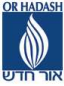 Membership Renewal Form 2023-2024Member InformationName(s):______________________________________________________Address: _____________________________________________________City, State, Zip: ________________________________________________Phone # Adult 1: H  C  W _______________________________________Phone # Adult 2: H  C  W _______________________________________Email Adult 1: _________________________________________________Email Adult 2: _________________________________________________Do you have a child/children in SMILE School?   Y   N If yes, see the attached form for SMILE School Registration.Do you have a child who is a babysitter and would be available for in-person events at the synagogue or in-home babysitting?  Please provide their contact information for our babysitter list: 	Name: ___________________________________________________	Email: ___________________________________________________	Phone Number: ___________________________________________Are you renewing your membership with Or Hadash for the 2023-2024 liturgical year?   Y   N   (Please return this first page even if not.)If the above answer is no, would you like to be contacted by the VP Membership regarding your choice to leave?       Y   NHow would you like to be contacted?  Phone    EmailDues InformationOr Hadash dues are comprised of a yearly membership fee (see the chart below) and a security fee of $50. We also have a building fund, which each member family pays into as follows*:Members in their second through sixth year of membership pay $300/year for five years, for a total commitment of $1,500. (First-year families do not pay into the building fund.)Members in their seventh year and beyond are paying into a second round of the building fund and pay $200/year for five years, for a total commitment of $1,000.Please refer to this chart when filling out the next chart.Total Financial Commitment for 2023-24: Fill in the right column.How To Pay Membership Dues  Please review the three payment method options below, and complete and return this form to the office no later than August 1, 2023. ▢ Check enclosed - Please select one payment schedule below: ▢ Single payment (due now) ▢ Pay biannually (1st half is due now and 2nd half by December 1, 2023) ▢ Set up one-time or recurring automatic payments via your bank account or credit card. You must do this in ShulCloud yourself. Please note that a fee of 3% will be added to your account for all credit card charges related to dues, tuition, or the building fund. If you pay by ACH (an electronic check from a savings or checking account), there is no fee for any charges. (Please read the notes below.) ▢ I will make a one-time transfer of __________________ stock on or about _______________ (no later than September 1, 2023). Please contact the Treasurer at treasurer@orhadash.com for the information necessary to make a transfer.  PLEASE PRINT YOUR NAME AND THEN SIGN AND DATE THIS FORM Print Name: _____________________________________________ Signature: _________________________________________   Date: ______________Additional notes regarding automatic deductions (the fine print): -You agree to notify Or Hadash in writing of any changes to your account information or termination of this authorization no less than 15 days prior to the next due date of the charges. -You agree to have your payments made by the end of the fiscal year of Or Hadash, which is June 30. For example, if you start making payments in October, you cannot divide it into more than 9 payments. -You understand that because this is an electronic transaction, these funds will be withdrawn from your checking or savings account automatically. -You acknowledge that the origination of ACH/checking or savings account transactions must comply with provisions of U.S. Law. -You agree to not dispute the synagogue’s recurring billing with your bank or credit card company so long as the transactions correspond to the terms of this agreement.Membership TypeDues2 Adult Rate: Two adult household and their dependent children through 25 years of age. Regular 2 Adult Rate applies when both members are over 30 years of age.2 Adult Senior Discount Rate: Both members must be over 65 years of age as of 7/1/23. We would be grateful if you would consider paying the non-discounted rate as a gift to Or Hadash.$2,590$2,4401 Adult Rate: One adult household and their dependent children through 25 years of age. Regular 1 Adult Rate applies when the adult is over 30 years of age.1 Adult Senior Discount Rate: Member must be over 65 years of age as of 7/1/23. We would be grateful if you would consider paying the non-discounted rate as a gift to Or Hadash.$1,740$1,642Each Additional Adult Rate: Each additional adult age 30 years or over in a household$175Under 30 1 Adult Rate/Under 30 2 Adult Rate: Both adults must be no older than 29 years of age as of 7/1/23.$205/$410Membership Fee (see chart above)Building Fund (*$200 or $300—see note above)Security Fee$50.00Total Dues Commitment